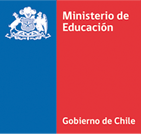 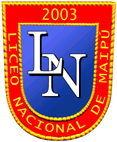 TEMARIO COEF 2 II  SEMESTRE 2023CUARTOSFILOSOFÍAModalidad: Trabajo en pentágonosFecha de realización: semana del 16-20 octubreNivel: 4to medioTema:El poder.- Definiciones sobre el poder desde diversos filósofos.- Biopolítica.- Interpretaciones y relaciones desde lo cotidiano entre el poder y la biopolítica.Todo el material lo tienen los estudiantes en classroom.INGLÉSLUNES  23 DE OCTUBREContenidos:Reading Comprehension:-Text completion-Multiple choice text comprehension-Text info matching-NoticesStudy from English Module Section 4 (pages 41 to 63)ED. CIUDADANA    A-B-C-DMIÉRCOLES  25 DE OCTUBREContenidos:Artículo informativo sobre las zonas de sacrificio en Chile. El trabajo se realiza con los círculos de estudio o pentágonos. La pauta de trabajo y rúbrica de evaluación ha sido subida a classroom. CIENCIAS PARA LA CIUDADANÍAMARTES  31 DE OCTUBREContenidos: A) Investigación científica:
-Definición.
-Características.
-Tipos según objetivo, enfoque y alcance.
B)Etapas de un proyecto de investigación científica:
-Elaboración de una pregunta de investigación.
-Tipos de objetivos presentes en una investigación.
-Planteamiento de hipótesis: Definición y su formulación según el alcance de la investigación.
-Características de las hipótesis y sus tipos.
-Variables: Identificación y clasificación.
-Diseño de investigación: creación, análisis y evaluación de diseños experimentales.
-Resultados: Análisis de datos cuantitativos y tipos de gráfico según los datos a presentar.
-Elaboración de Conclusiones.
-Comunicación científica.LENGUA Y LITERATURAVIERNES  03 DE NOVIEMBREContenidos:Comprensión de textos literarios y no literarios.Habilidades: *Recuperar información *Inferir *Analizar *Relacionar y sintetizar.MATEMÁTICAMARTES  07  DE NOVIEMBREContenidos:Números:Conjunto de los números enteros y racionales, Porcentaje, Potencias y raíces enésimasÁlgebra y Funciones:Expresiones algebraicas, Proporcionalidad, Ecuaciones e inecuaciones de primer grado, Sistemas de ecuaciones lineales (2x2),Función lineal y afín, Función cuadrática.Geometría: Figuras geométricas, Cuerpos geométricos, Transformaciones isométricas.Probabilidad y Estadística:Representación de datos a través de tablas y gráficos, Medidas de tendencia central y rango, Medidas de posición, Reglas de las probabilidades.Habilidades:» Resolver problemas » Modelar » Representar » ArgumentarED. CIUDADANA    E - F      (Taller de Historia PAES). JUEVES  09 DE NOVIEMBREContenidos:1. Los proyectos globales en Chile (1958-1973)2. La Dictadura militar en Chile (1973-1990).3. La transición a la Democracia en Chile (1990-2023).UNIDAD  TÉCNICA                                                   DIRECCIÓN